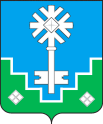 МУНИЦИПАЛЬНОЕ ОБРАЗОВАНИЕ «ГОРОД МИРНЫЙ»МИРНИНСКОГО РАЙОНА РЕСПУБЛИКИ САХА (ЯКУТИЯ)ГОРОДСКОЙ СОВЕТ САХА РЕСПУБЛИКАТЫН МИИРИНЭЙ ОРОЙУОНУН«МИИРИНЭЙ КУОРАТ» МУНИЦИПАЛЬНАЙ ТЭРИЛЛИИ КУОРАТЫН СЭБИЭТЭРЕШЕНИЕБЫhAAРЫЫ  26.09.2019			 	                                                                         № IV– 24 – 7О предоставлении жилого помещения гр. Коломиец Елене Петровне Заслушав и обсудив информацию начальника управления жилищной политики Семёнова С.Г., городской  Совет РЕШИЛ: 1. Отметить:1.1. Гр. Коломиец Елена Петровна является Ветераном Великой Отечественной войны и  инвалидом I группы, а также признана малоимущей и поставлена на учет в качестве нуждающейся в жилом помещении по договору социального найма;1.2. В настоящее время гр. Коломиец Елена Петровна проживает жилом помещении маневренного фонда, предоставленном ей городской Администрацией в связи с отсутствием у гр. Коломиец Е.П. каких-либо иных жилых помещений;1.3. Распоряжением Президента РС(Я) от 12.05.2010 N 211-РП "О принятии дополнительных мер в 2010 году по обеспечению жильем ветеранов Великой Отечественной войны 1941 - 1945 годов в Республике Саха (Якутия)" рекомендовано главам муниципальных образований Республики Саха (Якутия) принять необходимые меры по обеспечению жильем ветеранов Великой Отечественной войны, членов семей погибших (умерших) инвалидов и участников Великой Отечественной войны и приравненных к ним лиц;1.4. Постановлением городской Администрации от 29.06.2017 №1102 многоквартирный дом, в котором проживает гр. Коломиец Е.П., признан аварийным и подлежащим сносу.        2. Рекомендовать городской Администрации в связи с признанием многоквартирного дома, расположенного по адресу: г. Мирный, ул. 40 лет Октября, д. 2, в котором проживает гр. Коломиец Е.П., аварийным и подлежащим сносу, предоставить гр. Коломиец Елене Петровне вне очереди жилое помещение по договору социального найма.        3.	Настоящее решение вступает в силу с момента его принятия.4. Контроль исполнения настоящего решения возложить на комиссию по законодательству, правам граждан, местному самоуправлению (Белов В.А.).Председатель городского Совета                                                         О.В. Путинцева                         